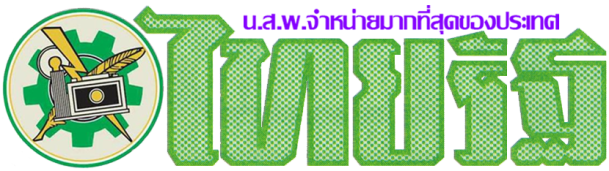 ข่าวประจำวันจันทร์ที่ 9 มกราคม พ.ศ.2560 หน้าที่ 7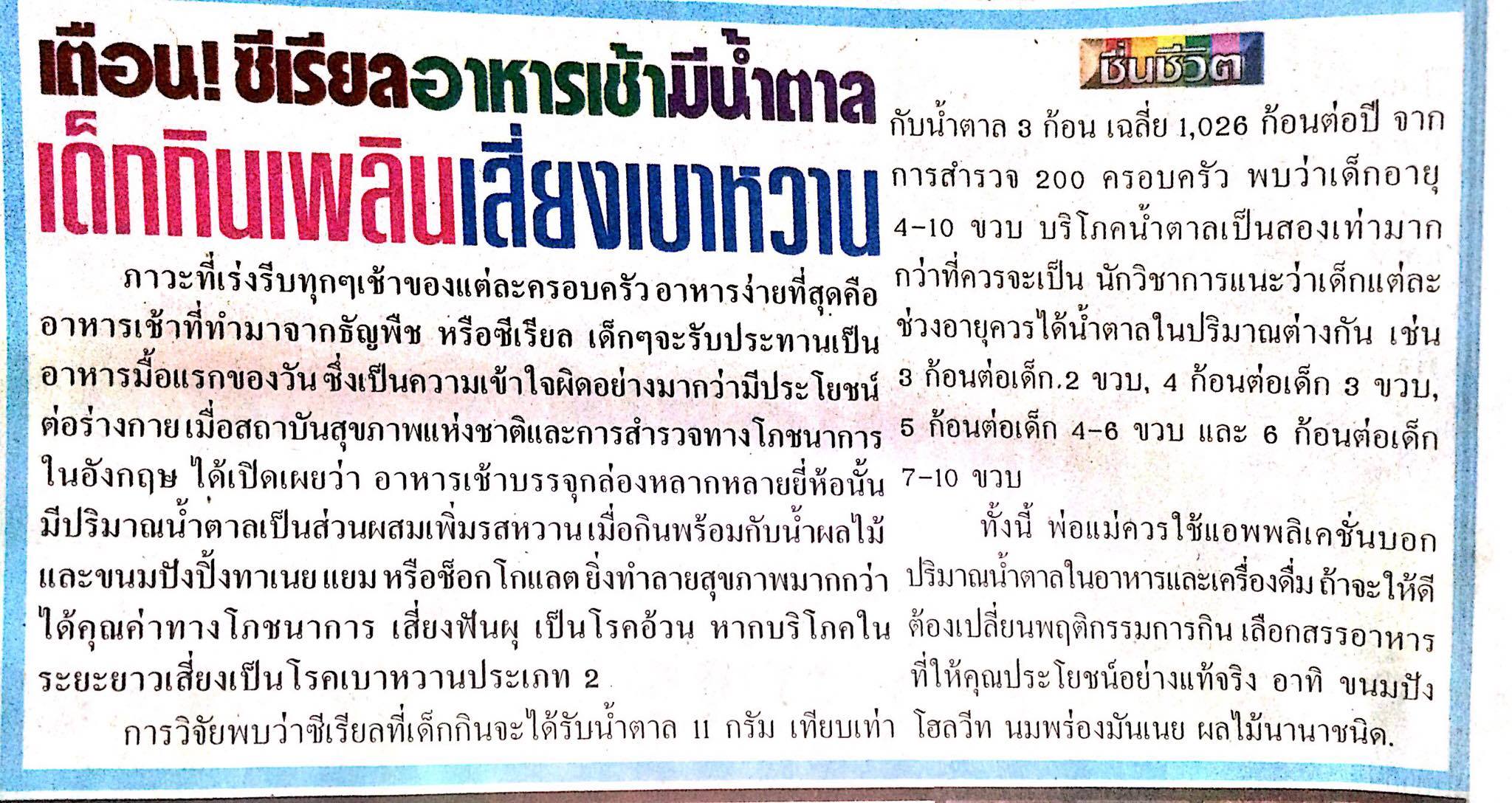 ข่าวประจำวันศุกร์ที่ 6 มกราคม พ.ศ.2560 หน้าที่ 2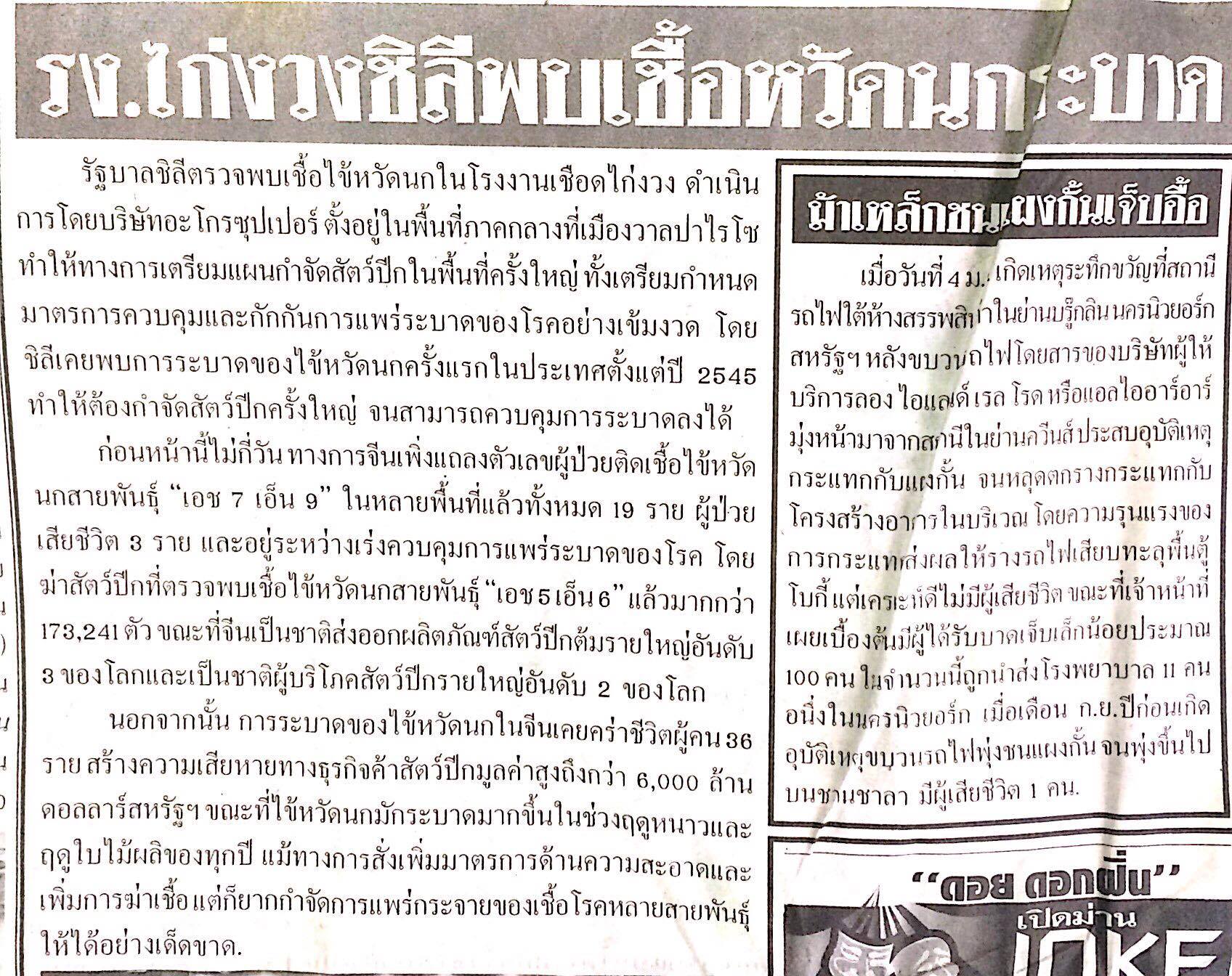 ข่าวประจำวันศุกร์ที่ 6 มกราคม พ.ศ.2560 หน้าที่ 13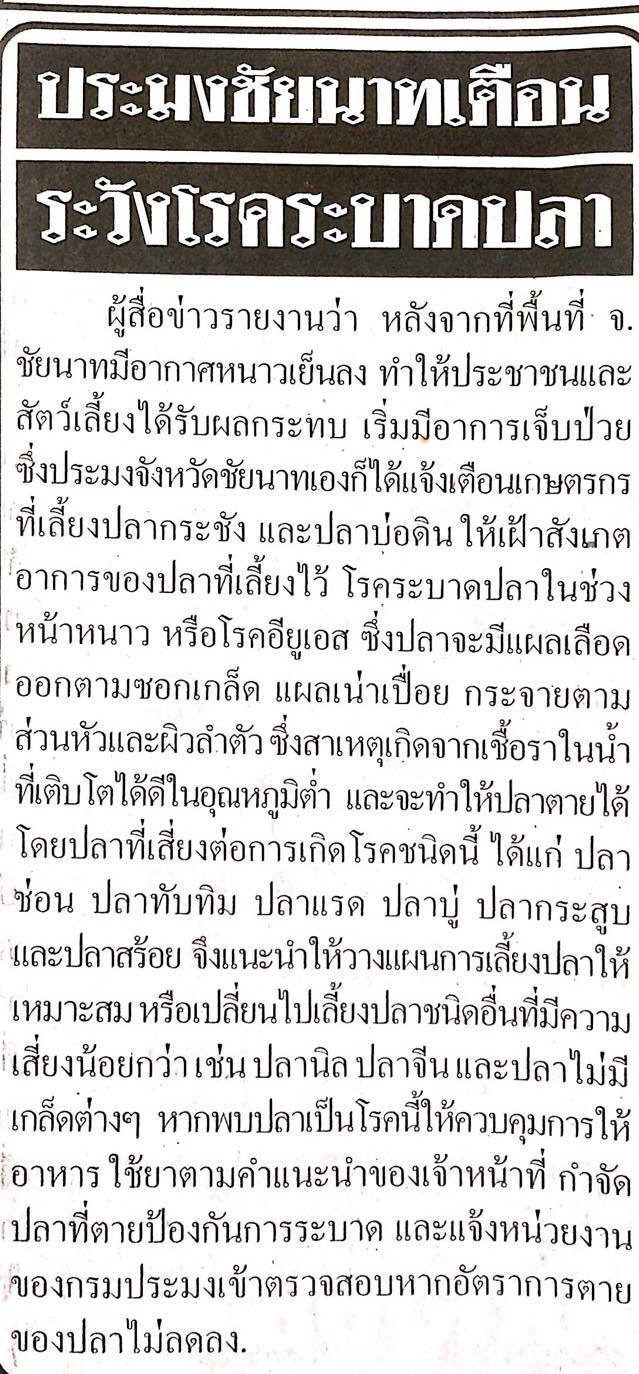 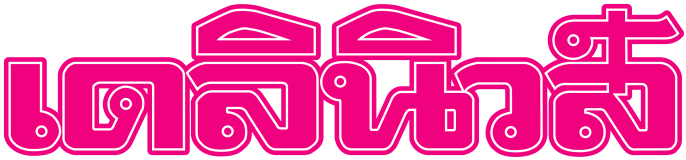 ข่าวประจำวันศุกร์ที่ 6 มกราคม พ.ศ.2560 หน้าที่ 11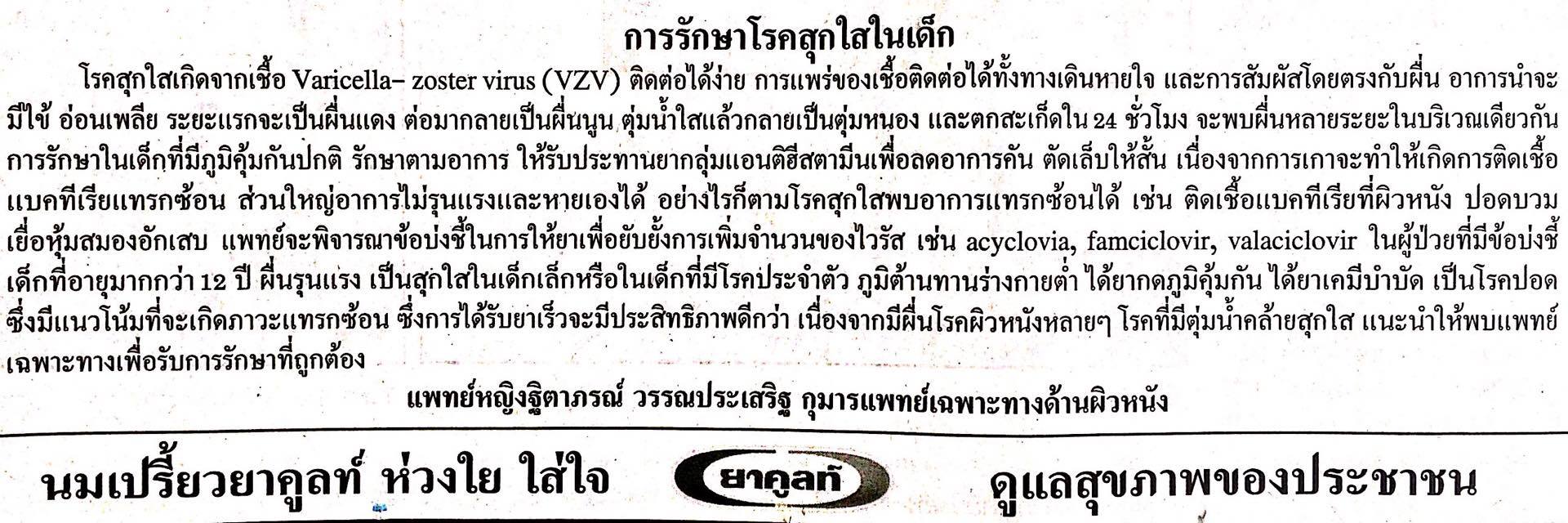 